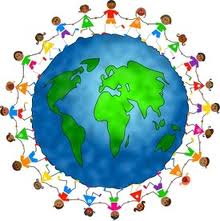 March 5, 2016Danville Centenary UMC8:30 AM to 3:30 PMWhether you work or volunteer with children and youth,or you want to, this is the place for you!……………………………………………………………………………………………………………………………………………………………………………………………